ПРЕДМЕТЫ ЕГЭ 
И ПРОДОЛЖИТЕЛЬНОСТЬ ЭКЗАМНОВ
Первым обязательным условием участия в ЕГЭ для выпускников текущего года является итоговое сочинение (изложение), которое является отправной точкой для сдачи остальных экзаменов. Сочинение оценивается «зачет-незачет». Допуск к ЕГЭ возможен только после этого обязательного этапа!Какие предметы являются обязательными?Для получения аттестата о среднем общем образовании выпускники сдают два обязательных предмета – русский язык и математику.Какой  уровень математики выбрать?Экзамен по математике делится на базовый и профильный уровни. 
Базовый уровень необходим, чтобы получить аттестат и иметь возможность поступить в вуз, где математика не является вступительным экзаменом. Экзамен по математике профильного уровня сдают школьники, которые планируют поступление в вуз, где математика внесена в перечень обязательных вступительных испытаний.Выпускники могут выбрать как экзамен по базовой, так и экзамен по профильной математике (выбрать оба экзамена одновременно нельзя).Какие предметы сдают по выбору?обществознаниефизика;химия;биология;история;литература;информатика и информационно-коммуникационные технологии;география;иностранные языки (английский, немецкий, французский, испанский, китайский).Школьник может выбрать и сдать любое количество предметов из списка. Для этого он должен заранее планировать сдачу ЕГЭ в досрочный и (или) в основной периоды. При выборе предметов важно ориентироваться на планируемую специальность (направления подготовки) вуза, куда выпускник собирается поступать.Важно! Перечень вступительных испытаний в вузах для всех специальностей (направлений подготовки) определяется приказом Минобрнауки России. Каждый вуз выбирает из этого перечня те или иные предметы, которые должны представить в своих правилах приема.Продолжительность экзаменов ЕГЭ
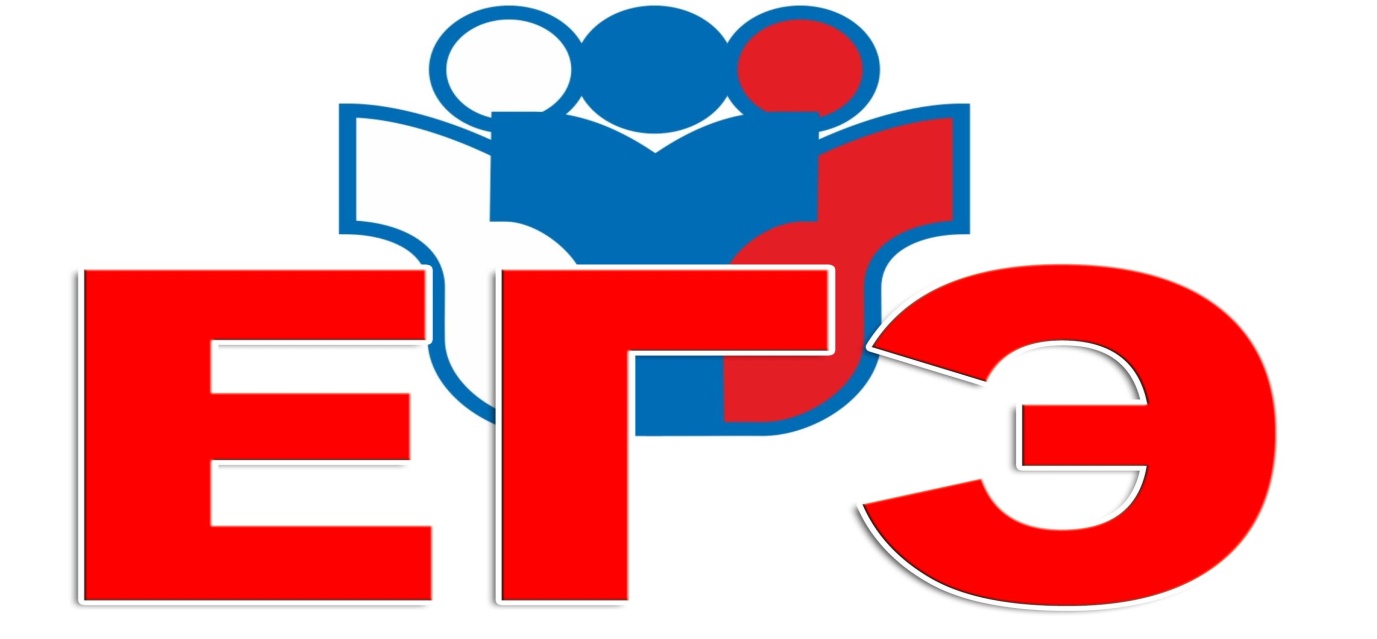 Математика (П), физика, информатика и ИКТ, литература, биология3 ч.55 мин.Русский язык, химия, обществознание
3 ч. 30 мин.Иностранный язык (английский, немецкий, испанский, французский) (кроме раздела "Говорение"),3 ч. 10 мин.География, история, математика (Б), китайский язык (кроме раздела "Говорение")3 ч. 00 мин.Иностранный язык (английский, немецкий, испанский, французский) (раздел "Говорение")17 мин.Китайский язык (раздел "Говорение")
14 мин.